SCHEDA  DEL PROGETTO – MODELLO C(inviare in formato word)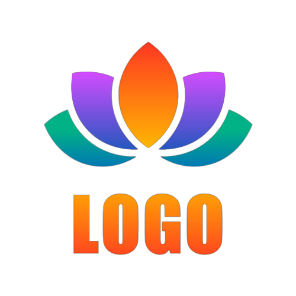 TITOLOEVENTUALE SOTTOTITOLOA CURA DIEnte proponenteDESTINATARIInsegnanti o studenti  di tutte le discipline degli istituti scolastici di ogni ordine e grado.DESCRIZIONE DEL CORSODescrizioneCOSTOIl corso di formazione docenti o attività studenti è totalmente gratuito oppure indicare i costi per ciascun partecipante.OBIETTIVI DEL CORSOObiettivi del corsoMETODOLOGIE DIDATTICHESe specificate nel progettoARTICOLAZIONE DEL PERCORSOIl Corso di formazione si articolerà in tot incontri di tot ore ciascuno, per un totale di tot ore complessive. Se disponibile dettagliare il calendario.Il Corso sarà attivato con un minimo di …. o un massimo di….SEDE DEL CORSOIl corso  si svolgerà in presenza nella sede…o verrà erogato a distanza online.E’ disponibile la piattaforma Webex della Città Metropolitana di Torino oppure altra piattaforma dei formatori.Le attività per studenti si terranno nelle singole scuole richiedenti o presso la sede dei soggetti formatori o ancora con uscite didattiche sul territorio.